Förderplan 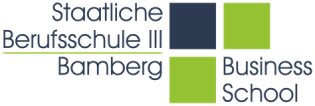 Name:	Marc M. 		Klasse:	XXX 10		Datum: XX.XX.XXXXMein Ziel ist: Ich werde die kommenden drei Wochen am Abend vor der Schule zwei Aufgaben zur Durchschnittsrechnung bearbeiten!(Schülerin bzw. Schüler formuliert ein Ziel)Wir arbeiten gemeinsam daran, dein Ziel zu erreichen und sprechen uns am _____XX.XX.XXXX______ wieder._________________		________________________________	Unterschrift Schüler/in					Unterschrift Lehrkraft bzw. LehrkräfteSo schätze ich mich selbst einXSo schätzen mich meine Lehrkräfte einX12345KompetenzenDas kann ich dafür tun:XXliest flüssig vor2 x Übungsaufgaben rechnen + Hefteintrag wiederholenXXhat Unterrichtsmaterial dabei2 x Übungsaufgaben rechnen + Hefteintrag wiederholenXXversteht Lehrer und Mitschüler2 x Übungsaufgaben rechnen + Hefteintrag wiederholenXXbeherrscht Durchschnittsrechnung2 x Übungsaufgaben rechnen + Hefteintrag wiederholenXXkommt pünktlich zum Unterricht2 x Übungsaufgaben rechnen + Hefteintrag wiederholenXXversteht Texte und Textaufgaben2 x Übungsaufgaben rechnen + Hefteintrag wiederholenXXführt Hefte und Ordner sorgfältig2 x Übungsaufgaben rechnen + Hefteintrag wiederholenXXist auf den Unterricht vorbereitet2 x Übungsaufgaben rechnen + Hefteintrag wiederholenXXfühlt sich in der Klasse wohl2 x Übungsaufgaben rechnen + Hefteintrag wiederholenXXist zielstrebig und ehrgeizig2 x Übungsaufgaben rechnen + Hefteintrag wiederholen